ΓΕΝΙΚΟ ΝΟΣΟΚΟΜΕΙΟ ΚΟΖΑΝΗΣΥΠΗΡΕΣΙΑ  ΑΙΜΟΔΟΣΙΑΣ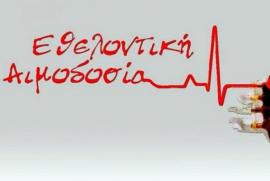 Γίνε και συ εθελοντής αιμοδότηςΤο Σάββατο  13/10/2018, από τις 09:00 π.μ. έως 14:00 μ.μ (προσέλευση έως 13:30 μ.μ.), θα πραγματοποιηθεί Εθελοντική Αιμοδοσία  που διοργανώνει ο Σύλλογος Εθελοντών Αιμοδοτών Περιφέρειας Σερβίων « Οι Άγιοι Ανάργυροι » και η Υπηρεσία Αιμοδοσίας του Νοσοκομείου Κοζάνης, στα γραφεία του συλλόγου, 117 Εθνομαρτύρων 13 Σέρβια.Τι πρέπει να γνωρίζει ο υποψήφιος αιμοδότης:ΗΛΙΚΙΑ: Εθελοντής αιμοδότης μπορεί να γίνει κάθε άτομο, που έχει συμπληρώσει το 18 έτος της ηλικίας του και δεν έχει υπερβεί το 65 έτος. Για μικρότερη ηλικία, δηλαδή το 17 έτος, χρειάζεται η γραπτή συγκατάθεση του γονέα ή του κηδεμόνα.ΥΓΕΙΑ: Ο υποψήφιος εθελοντής αιμοδότης πρέπει να είναι υγιής, δηλαδή να μην έχει καμία σοβαρή ή χρόνια πάθηση.ΠΡΟΫΠΟΘΕΣΕΙΣ:Να αισθάνεται καλά στην υγεία τουΝα είναι ξεκούραστος/ηΝα έχει κοιμηθεί την προηγούμενη μέρα 6 με 7 ώρεςΝα έχει πάρει ελαφρύ πρωινό, που να δίνει σάκχαρα, όχι λίπη (άρα επιτρέπεται ρόφημα, ψωμί ,φρυγανιά, φρούτο, αλλά όχι τυρόπιτα ,σάντουιτς, αυγά κ.λ.π., όταν αιμοδοτεί πρωί)Να έχουν περάσει τουλάχιστον 3-4 ώρες από ένα κανονικό μεσημεριανό γεύμα, όταν αιμοδοτεί απόγευμαΌχι κατανάλωση αλκοόλΕΠΙΛΟΓΗ: Γίνεται με αυστηρά ιατρικά κριτήρια που περιλαμβάνει:Λήψη ιατρικού ιστορικούΣύντομη ιατρική εξέτασηΑδρό εργαστηριακό έλεγχοΗ συνεργασία και η ειλικρίνεια του εθελοντή αιμοδότη έχει ζωτική σημασία για την ασφάλεια του ίδιου αλλά και κυρίως των ασθενών στους οποίους θα μεταγγισθεί το αίμα ή τα παράγωγά του.ΑΙΜΟΛΗΨΙΑ: Όλη η διαδικασία της αιμοληψίας είναι ασφαλής και ανώδυνη.ΕΡΓΑΣΤΗΡΙΑΚΟΣ ΕΛΕΓΧΟΣ. Το αίμα που προσφέρει ο εθελοντής αιμοδότης ελέγχεται υποχρεωτικά για:Ομάδες αίματος (ΑΒΟ Rhesus)Λοιμώδη νοσήματα που μεταδίδονται με το αίμα (σύφιλη, ηπατίτιδα Β, ηπατίτιδα C, AIDS και λοίμωξη από τον ιό HTLV)Σε περίπτωση θετικού αποτελέσματος για τα μεταδιδόμενα με το αίμα νοσήματα ο αιμοδότης ενημερώνεται εμπιστευτικά, με αυστηρή τήρηση της ιατρικής δεοντολογίας και με απόλυτο σεβασμό του ιατρικού απορρήτου.Να απευθύνεστε για οποιαδήποτε σχετική πληροφορία στην Υπηρεσία Αιμοδοσίας τηλ.(2461352642)                                                                                Δώσε ζωή με το αίμα σου                                                                               Υπηρεσία Αιμοδοσίας Κοζάνης .,